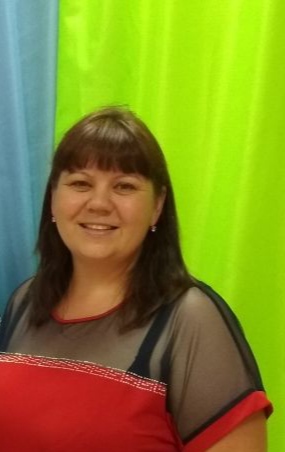 КЛО  «Кругозор»молодежный досуговыйРазвитие познавательной деятельности. Руководитель: Зенова Екатерина Станиславовна 89184905116Часы работы: четверг 11.00-12.0
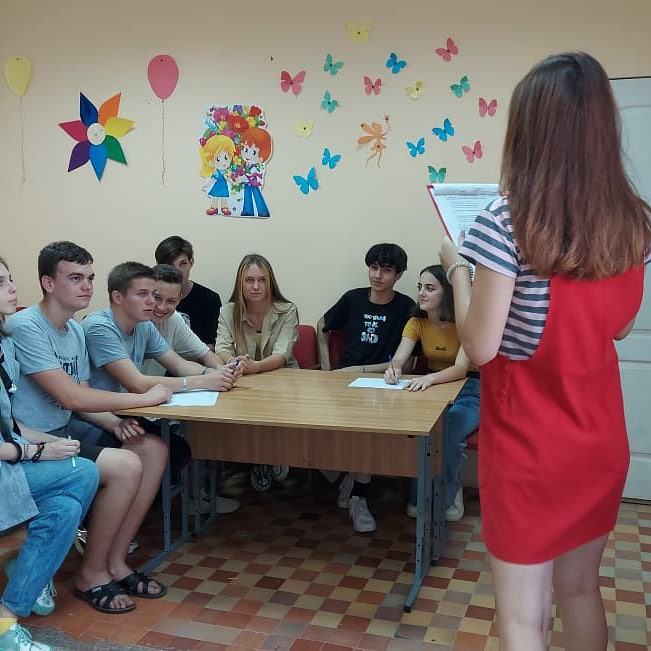 